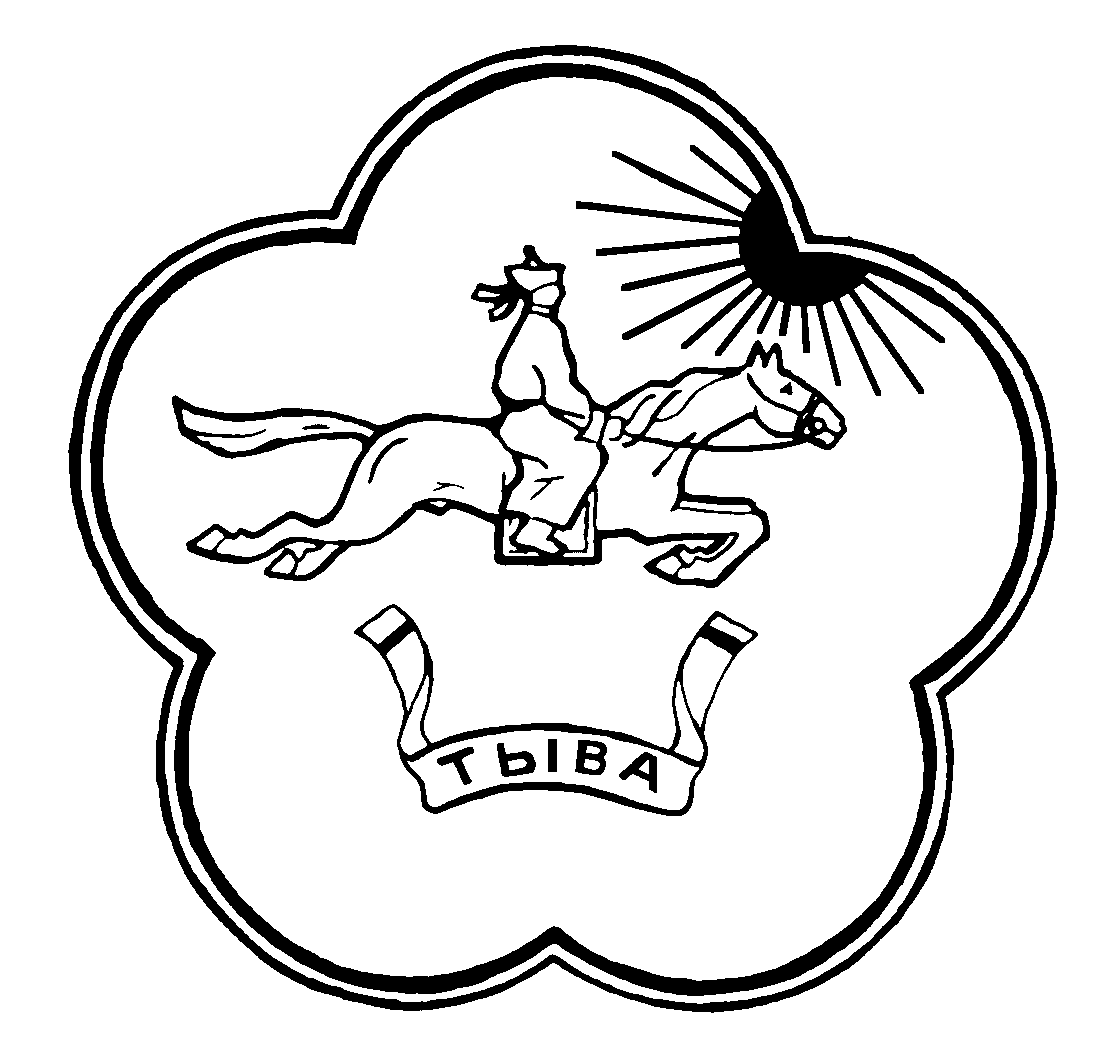                     РЕСПУБЛИКА ТЫВА                668360 Республика Тыва     ТЫВА РЕСПУБЛИКАНЫНТЕС-ХЕМСКИЙ КОЖУУН          Тес-Хемский кожуун          ТЕС-ХЕМ КОЖУУННУНХУРАЛ ПРЕДСТАВИТЕЛЕЙ         с.Самагалтай                     ТОЛЭЭЛЕКЧИЛЕР ХУРАЛЫ                                                               ул.А.Ч.Кунаа,54                                                                       т.21241Решение № 28   «22» мая 2018 г.                                                                    с. Самагалтай        О ходе подготовки и организации летней оздоровительной кампании в Тес-Хемском кожууна в 2018 годуЗаслушав и обсудив  информацию начальника Управления образования Л.Л. Хомушку, о ходе подготовки и организации летней оздоровительной кампании в Тес-Хемском кожууна в 2018 год, Хурал представителей  Тес-Хемского кожууна РЕШИЛ:Принять к сведению информацию начальника Управления образования Хомушку Л.Л., о ходе подготовки и организации летней оздоровительной кампании в Тес-Хемском кожууна в 2018 годНастоящее решение вступает в силу со дня его подписания Глава-Председатель Хурала Представителей муниципальногорайона «Тес-Хемский  кожуун РТ»				       Ч.Х Донгак